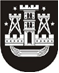 KLAIPĖDOS MIESTO SAVIVALDYBĖS TARYBASPRENDIMASDĖL TURTO PERDAVIMO VALDYTI, NAUDOTI IR DISPONUOTI PATIKĖJIMO TEISE SAVIVALDYBĖS BIUDŽETINĖMS ĮSTAIGOMS 2019 m. liepos 25 d. Nr. T2-214KlaipėdaVadovaudamasi Lietuvos Respublikos vietos savivaldos įstatymo 16 straipsnio 2 dalies 26 punktu, Lietuvos Respublikos valstybės ir savivaldybių turto valdymo, naudojimo ir disponavimo juo įstatymo 12 straipsnio 2 dalimi ir Klaipėdos miesto savivaldybės turto perdavimo valdyti, naudoti ir disponuoti juo patikėjimo teise tvarkos aprašo, patvirtinto Klaipėdos miesto savivaldybės tarybos . lapkričio 24 d. sprendimu Nr. T2-378 „Dėl Klaipėdos miesto savivaldybės turto perdavimo valdyti, naudoti ir disponuoti juo patikėjimo teise tvarkos aprašo patvirtinimo“, 3.1 papunkčiu, Klaipėdos miesto savivaldybės taryba nusprendžia:1. Perduoti Klaipėdos miesto savivaldybei nuosavybės teise priklausantį ir Klaipėdos miesto savivaldybės  administracijos  patikėjimo teise  valdomą  ilgalaikį turtą – negyvenamąsias patalpas I. Simonaitytės g. 24, Klaipėda (unik. Nr. 2198-1002-4011, pažymėjimas plane – 1C3b, plotas – 80,99 kv. m, įsigijimo vertė – 7540,60 Eur, likutinė vertė 2019-07-31 – 3418,20 Eur), valdyti, naudoti ir disponuoti patikėjimo teise Klaipėdos suaugusiųjų gimnazijai.2. Perduoti Klaipėdos miesto savivaldybei nuosavybės teise priklausantį ir šiuo metu Klaipėdos vaikų globos namų „Rytas“ patikėjimo teise valdomą trumpalaikį materialųjį turtą, kurio bendra įsigijimo vertė – 1078,68 Eur, valdyti, naudoti ir disponuoti patikėjimo teise Klaipėdos lopšeliui-darželiui „Švyturėlis“ (1 priedas).3. Perduoti Klaipėdos miesto savivaldybei nuosavybės teise priklausančias ir šiuo metu Klaipėdos Vytauto Didžiojo gimnazijos patikėjimo teise valdomas negyvenamąsias patalpas, esančias S. Daukanto g. 31, Klaipėda (pastato, kuriame yra patalpos, unikalus Nr. 2193-3000-1029, perduodamas plotas – 97,22 kv. metro, žymėjimo indeksai: 3-4 (49,17 kv. m) ir 3-5 (48,05 kv. m), įsigijimo vertė – 9822,80 Eur, likutinė vertė 2019-07-31 – 4394,60 Eur), valdyti, naudoti ir disponuoti patikėjimo teise Klaipėdos Vitės progimnazijai.4. Perduoti Klaipėdos miesto savivaldybei nuosavybės teise priklausančius nekilnojamojo turto objektus, esančius Dubysos g. 39, Klaipėda (bendra įsigijimo vertė – 489 660,53 Eur, likutinė vertė 2019-07-31 – 489 660,53 Eur), valdyti, naudoti ir disponuoti patikėjimo teise biudžetinei įstaigai Klaipėdos miesto nakvynės namams (2 priedas).5. Skelbti šį sprendimą Klaipėdos miesto savivaldybės interneto svetainėje. Savivaldybės merasVytautas Grubliauskas